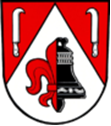 

obce Uhlířov 	    červen 2017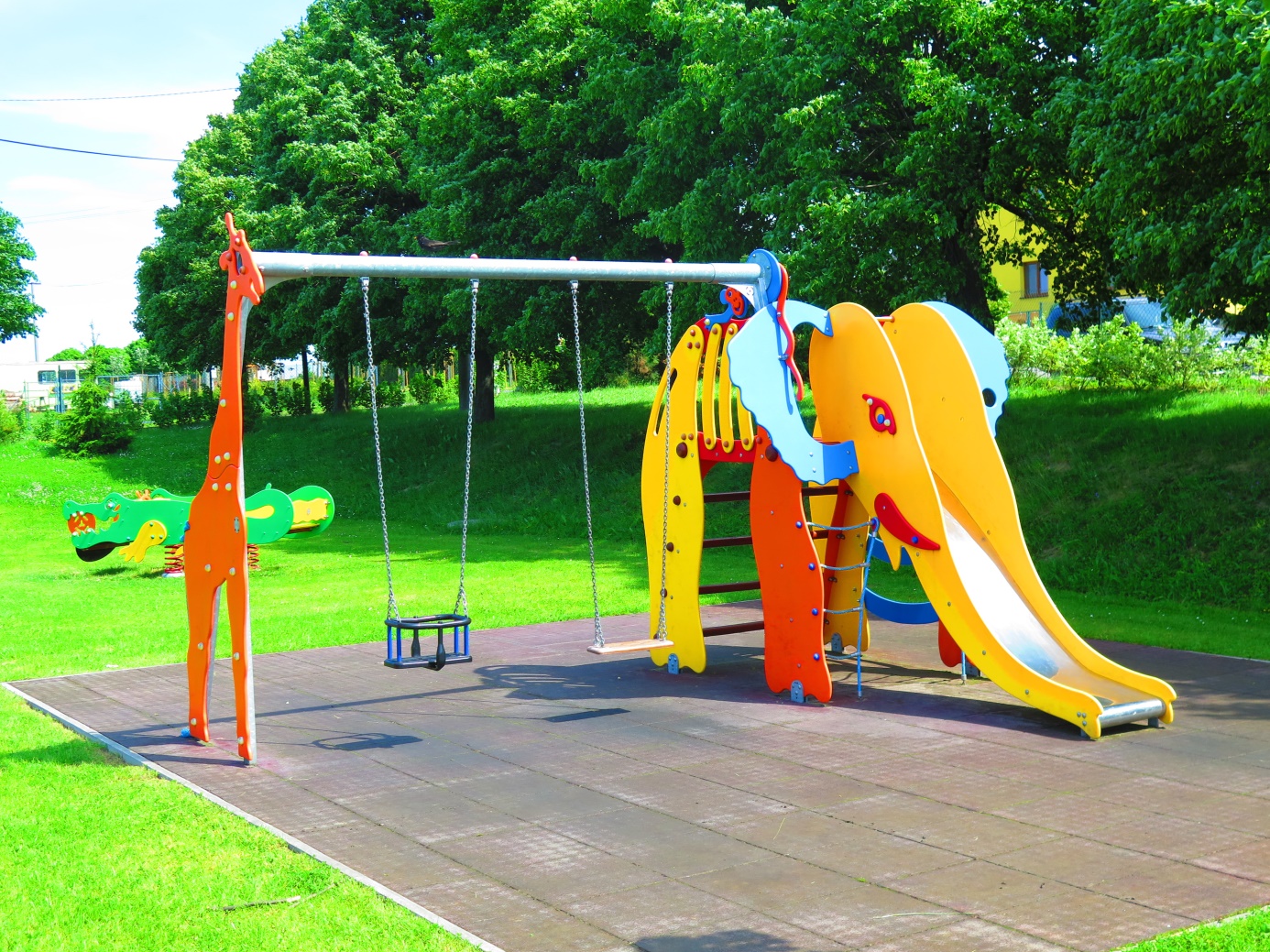 Informace z obecního úřadu 

Kulturní zpravodajINFORMACE Z OBECNÍHO ÚŘADUHasiči budou sbírat elektroodpadUhlířovští hasiči budou v sobotu 3. 6. 2017 v 10:00 hod. sbírat elektroodpad.Malé elektrozařízení se bude vybírat u sýpky.Velké elektrozařízení prosím nachystejte před dům, kde ho hasiči naloží.
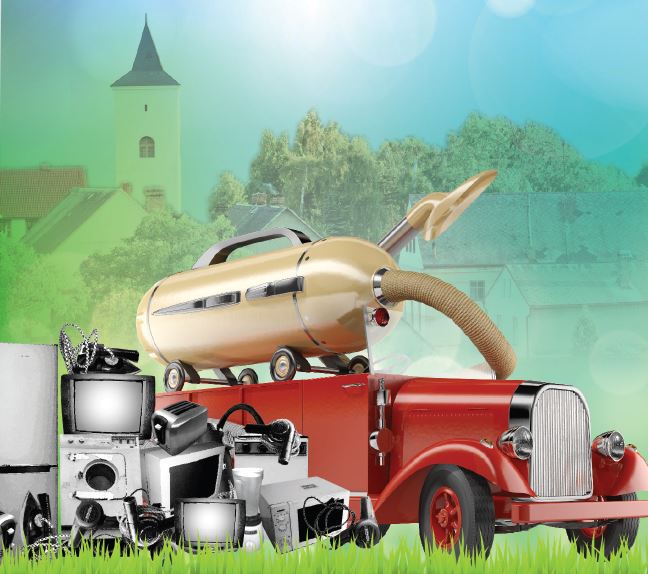 Co je možné odevzdat?Ledničky, pračky, sporáky, vysavače,žehličky, vrtačky, brusky, apod.Přinést můžete i televize a monitory,rádia, počítače, mobily.Žádáme občany, aby odevzdávali pouze kompletní vysloužilé elektrozařízení.Pronájem kulturního domu na rok 2018Informujeme občany, že se nám velice rychle obsazuje kulturní dům na rok 2018. Pokud máte zájem uspořádat v našem kulturním domě oslavu, zábavu či svatbu, tak si prosím pospěšte s rezervací. Měsíc srpen je již plně obsazen. V ostatních měsících jsou ještě některé termíny volné.  Stomatologická ordinace MUDr. Kateřiny Paličkové v Oticích končí.Od 1. 8. 2017 nebude v budově Obecního úřadu v Oticích stomatologická ordinace. Vedení obce podniká všechny kroky k tomu, aby tuto službu v Oticích zabezpečili. Očkování psů Ve čtvrtek 15. 6. 2017 od 16:00 hodin proběhne očkování psů vakcínou proti vzteklině.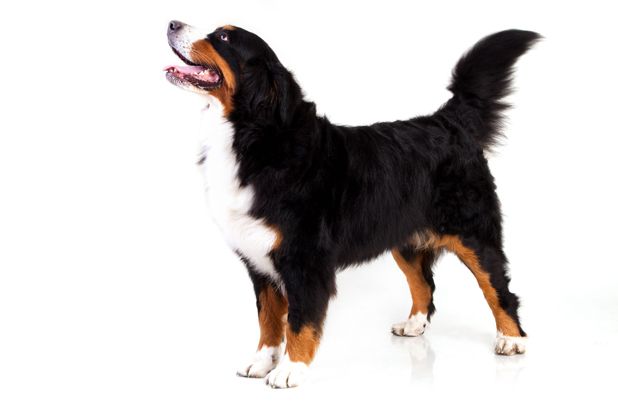 
Cena za vakcínu je 130,- Kč. Očkovat bude MVDr. Hynar před obecním úřadem.Informace o konání zasedání zastupitelstva obceDne 6. 6. 2017 se bude konat od 19 hod. v zasedací místnosti obecního úřadu jednání Zastupitelstva obce Uhlířov.Kontejner na bioodpad za sýpkouProsíme občany, aby do kontejneru na bioodpad dávali POUZE odpad rostlinného původu.Do kontejneru můžete dávat: listí, trávu, plevel, zbytky ovoce, zeleniny, čajové sáčky, kávovou sedlinu, zbytky rostlin, piliny, dřevní štěpku z větví stromů a keřů, hlínu z květináčů, spadané ovoce atd.  Větve do průměru 5 cm včetně tújí.Do tohoto kontejneru nepatří komunální odpad ani plasty!!!Prodej popelnic na obecním úřadě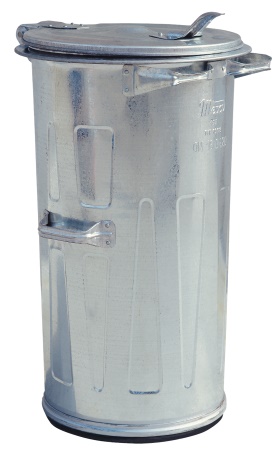 Na obecním úřadě si lze zakoupit jak plastovou, tak
i kovovou popelnici. Cena plastové popelnice činí 750 Kč/ks
a cena kovové popelnice je 850 Kč/ks.Tip hlásky Den plný zábavy, soutěží, atrakcí a kulturních vystoupení zažijí malí Opavané na letošních oslavách Dne dětí. Konají se v sobotu
3. a v neděli 4. června.V sobotu odpoledne od 13 do 18 hodin v Městských sadech si děti mohou zaskákat na nafukovacích atrakcích či projet na kolotoči, vyzkoušet si různé druhy sportů jako např. aikido, taekwon-do, judo, šerm, lukostřelbu, střelbu, hokejbal nebo jízdu na kolečkových bruslích. A pak si odpočinout u zábavných a kreativních soutěží nebo se nechat vyfotit v divadelním kostýmu ve fotokoutku. K nahlédnutí bude také armádní, policejní a hasičská technika. Děti si budou moci ověřit své znalosti ze zdravovědy. Nově bude připraveno stanoviště – hrací louka pro děti do 3 let.V neděli 4. června od 10 do 16 hodin se děti mohou v kostele sv. Václava stát součástí příběhu, kterých je plný, stačí je jen najít… Pro rodiče a děti budou v kostele sv. Václava vedle Domu umění připraveny úkoly inspirované životem svatých, které lze najít na freskách kostela. Expozice Cesta města v Obecním domě bude pro změnu plná hudby, stačí se jen zaposlouchat… Úkoly zde budou souviset s aktuální výstavou o opavském hudebním skladateli.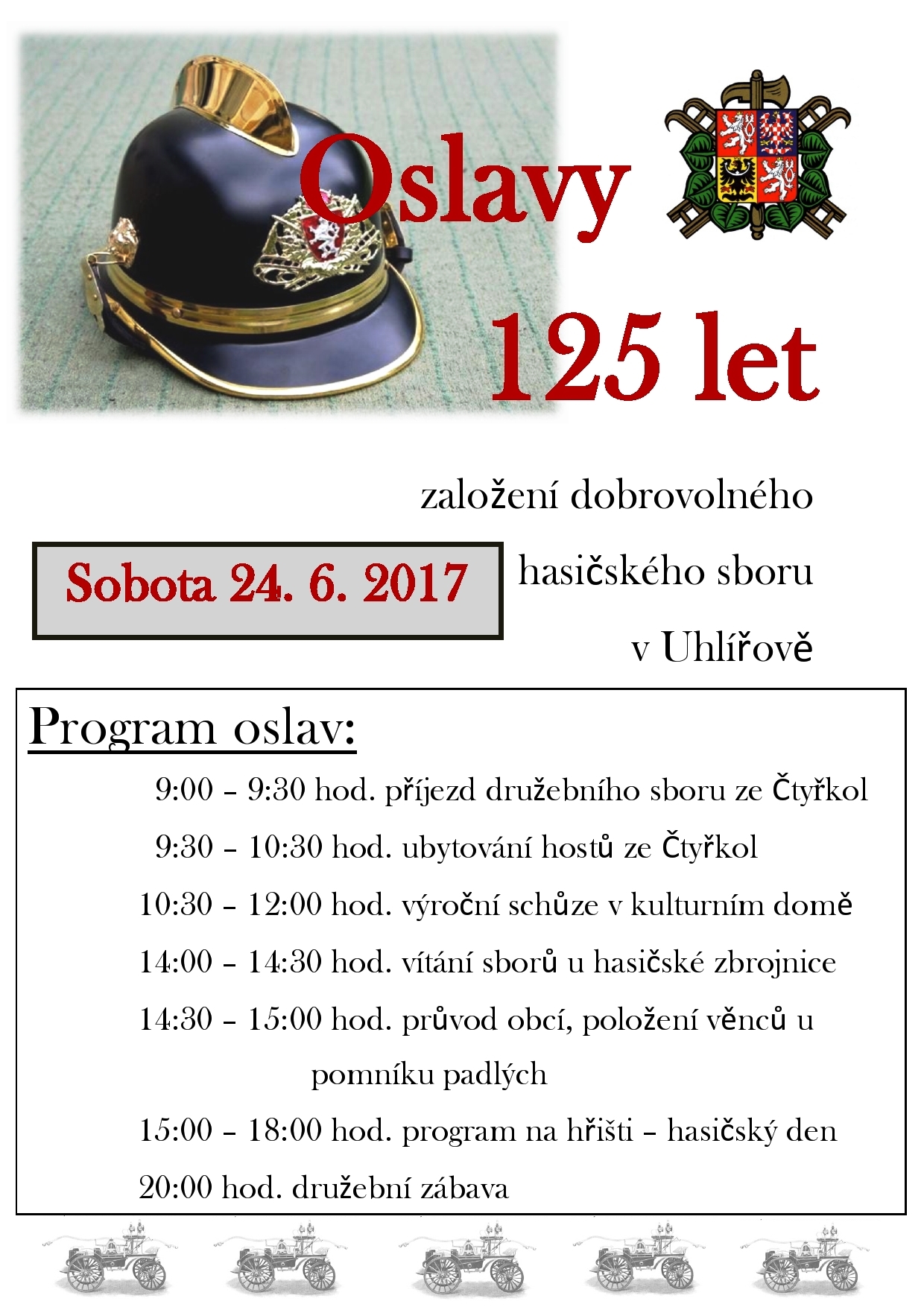 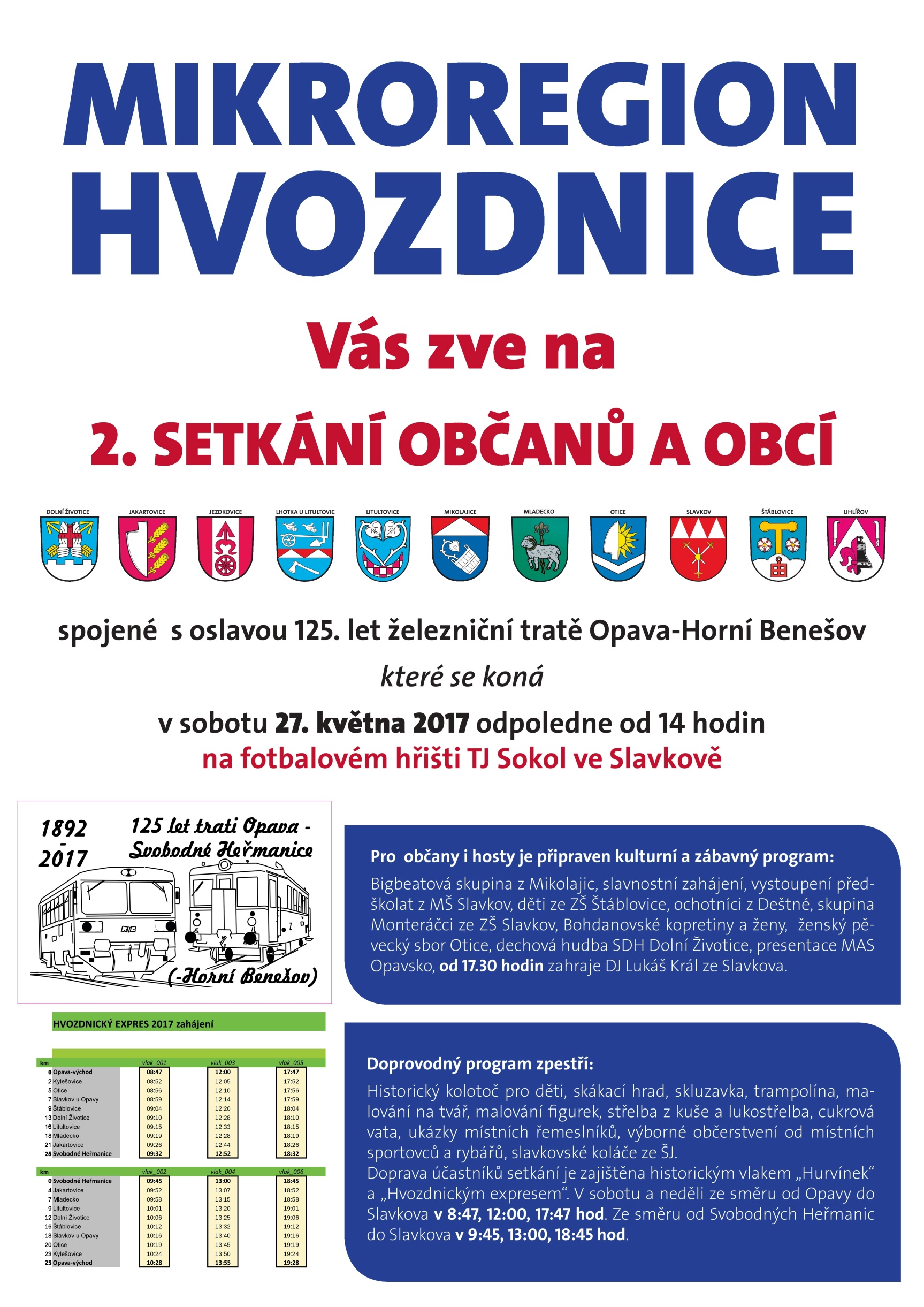 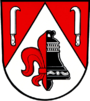 Karmašovýkulturní zpravodaj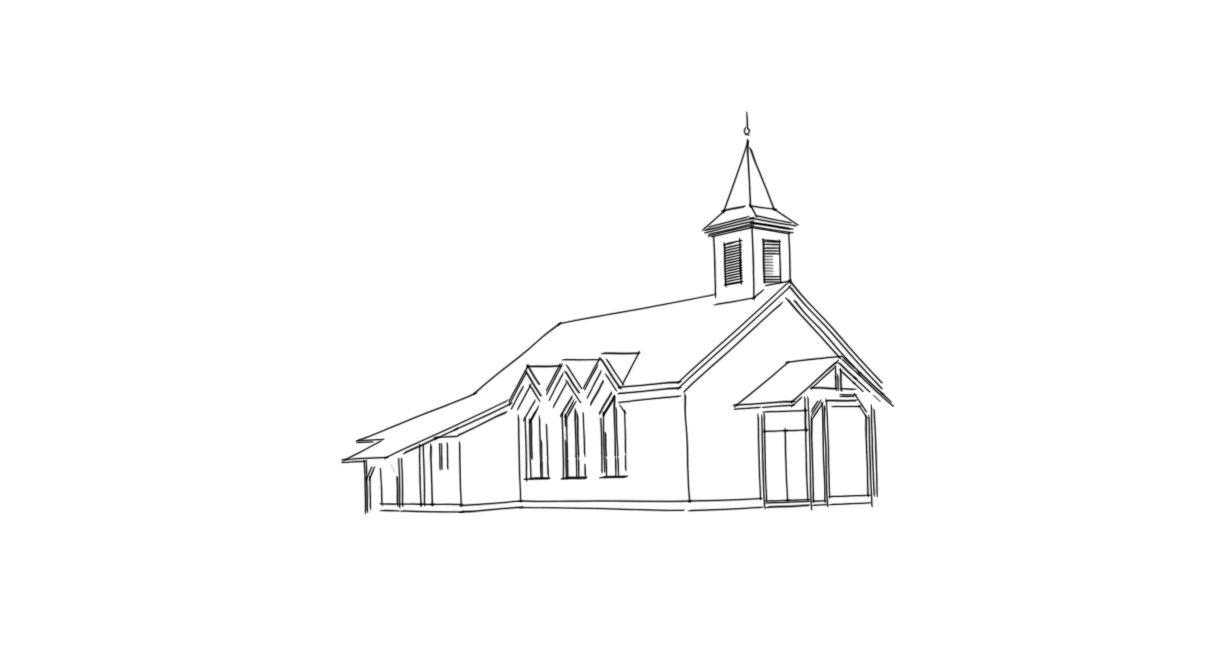 Co se událo…VELIKONOČNÍ ŘEHTÁNÍNa Zelený čtvrtek v 18:00hod. se sešly místní děti na autobusové zastávce a vyrazily do ulic s řehtačkami. Celkem se takto během tří dnů sešly 6x. Nejvíc dětí šlo v pátek v poledne – bylo jich celkem 13. Ty, co řehtačky neměly, si jednoduše půjčily. Vždy jsme měli nějaké navíc. Děkuji všem za jejich výdrž a píli. Děti, které odchodily všech 6 řehtání, při poslední obchůzce dostaly zlaté medaile. Ovšem i ostatní děti dostaly sladké odměny. 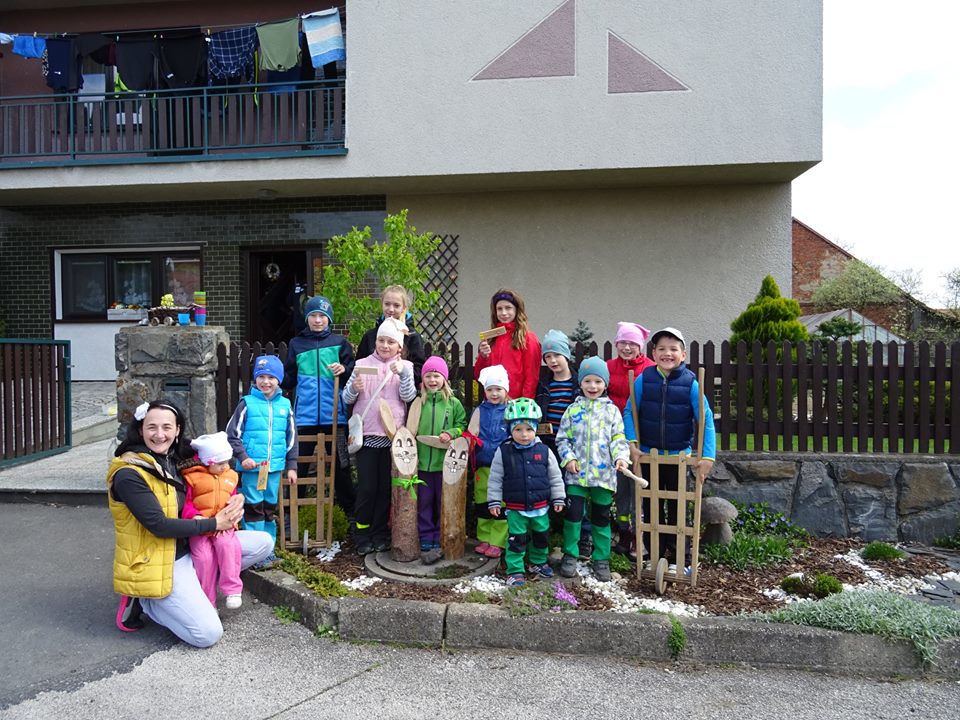 HISTORICKÁ PŘEDNÁŠKAV neděli 23. dubna proběhla v zasedací místnosti obecního úřadu historická přednáška u příležitosti 72. letého výročí ukončení druhé světové války. Zajímavá videoprojekce byla doplněna ještě zajímavějším povídáním pana Jana Vavrečky. Po přednášce byl položen k pomníku padlých smuteční věnec. Nemělo by se na tyto hrůzné činy zapomínat. PÁLENÍ ČARODĚJNIC	Filipojakubská noc z 30. dubna na 1. května je velmi starý lidový zvyk a zvláštní svátek. Tuto noc se lidé scházejí u zapálených ohňů
a slaví příchod jara. I my jsme tento svátek s dětmi oslavili. Sešlo se na 40 čarodějnic a čarodějů. Slet jsme zahájili slavnostním průvodem po vesnici a následně se přesunuli na hřiště, kde děti plnily různé úkoly. Všechny děti podaly ohromný sportovní výkon, za který obdržely sladké odměny a špekáček. Stavění máje se v letošním roce bohužel nekonalo. Je to škoda. Snad se to v příštím roce změní. 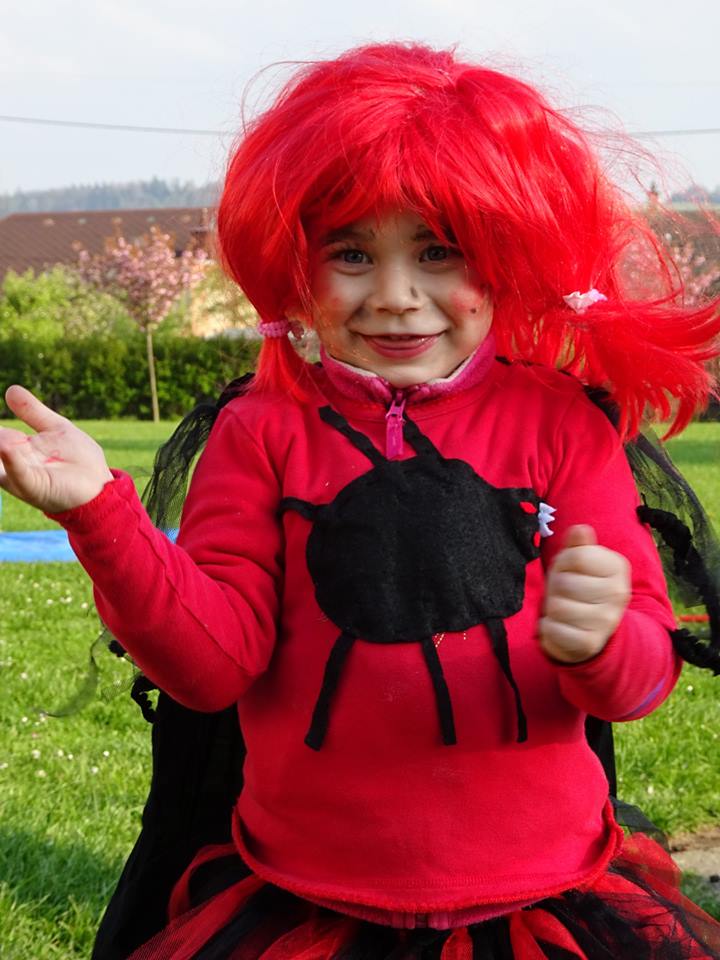 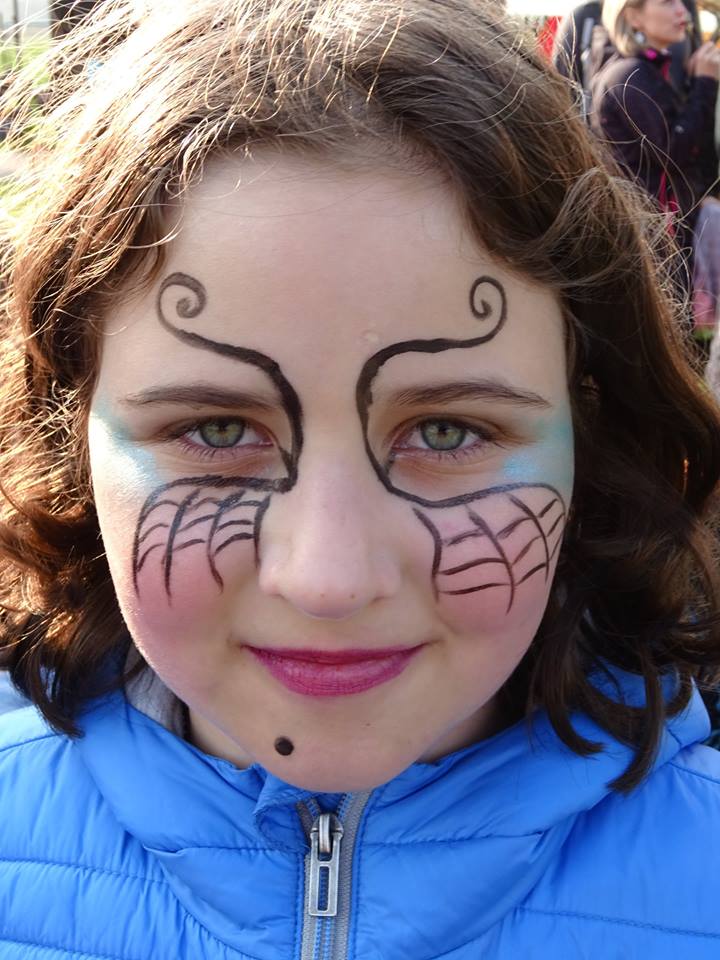 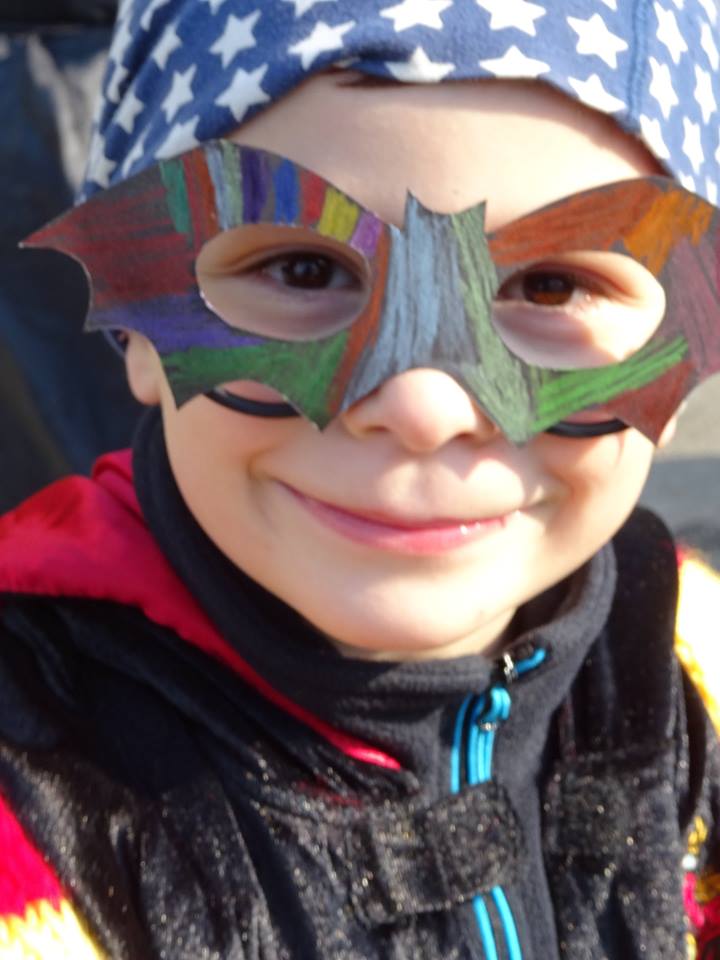 DEN MATEK	I v letošním roce jsme s dětmi z Uhlířova v kulturním domě oslavili Den maminek. Řady ve školce bohužel prořídly, jelikož právě vrcholila „neštovicová epidemie“. Na kráse vystoupení to však neubralo a děti předvedly krásné výkony. Po té se představily s tanečním vystoupením uhlířovské děti ze ZŠ Otice. Maminky dostaly dáreček, občerstvily se sladkými donuty s kávičkou a všichni byli moc spokojení. 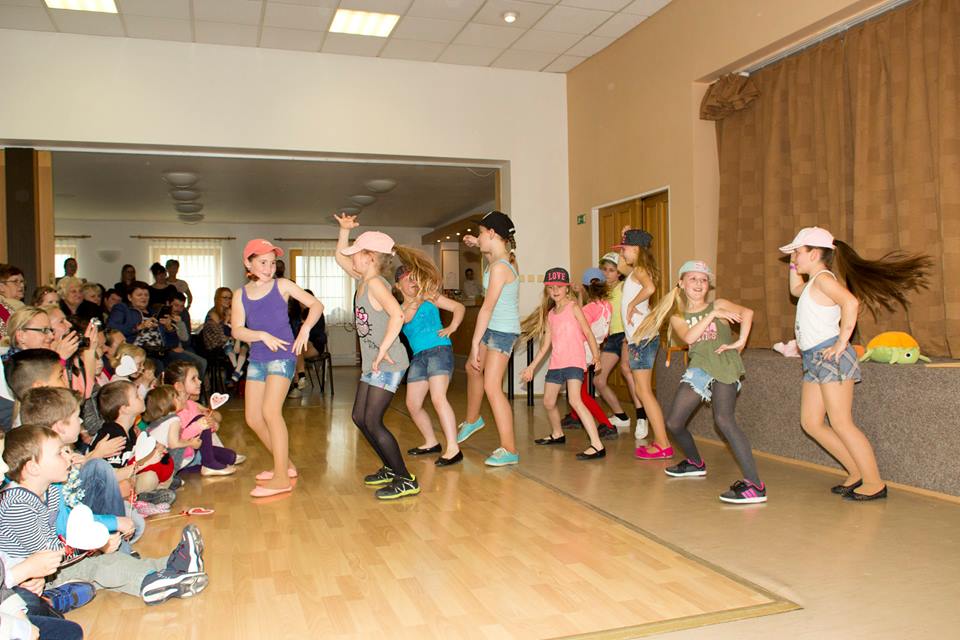 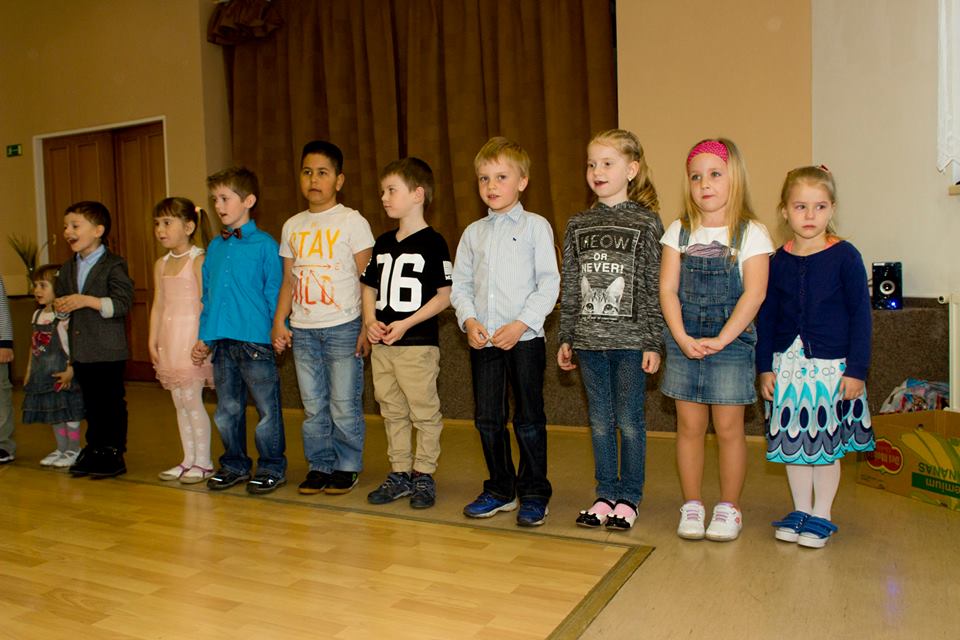 HASIČSKÝ OKRSEKV sobotu 13. května vyrazilo naše SDH na tradiční okrskovou soutěž, letos do Štáblovic. Soutěže se zúčastnilo 7 družstev mužů do 35 let, 3 družstva mužů nad 35 let, jeden tým žen do 30 let a jeden tým žen nad 30 let mimo soutěž – složen ze dvou vesnic.  Uhlířov zastupovalo družstvo mužů v kategorii do 35 let. Soutěži předcházelo deštivé počasí, což trochu komplikovalo přípravu soutěže a podmínky na trati. Pořadatelé však vše zvládli připravit a po počátečních nejasnostech se rozhodlo, že trať bude pro muže na 3 hadice ,,B“ a již tradičně nástřikové terče. Soutěž se jela dvoukolově, tzn., že každé družstvo jelo dva požární útoky. My šli na start jako 6. ze 7 týmů v kategorii muži do 35 let. Hned prvním útokem jsme se po lehkém boji ujali vedení, ale poslední tým z Litultovic se zařadil pouhých 21 setin sekundy za nás. Druhým útokem jsme zlepšili náš první čas a na to už konkurence nezvládla reagovat.  Zvítězili jsme s časem 36,41sec. A to navíc v nestandardní sestavě, což je super úspěch, za nějž patří všem zúčastněným velké poděkování. Poděkování patří i rozhodčím z našeho SDH, kteří se soutěže zúčastnili a pomohli tak pořadatelům. V kategorii muži do 35 let skončilo druhé družstvo z Litultovic a třetí družstvo z Dolních Životic. V kategorii muži nad 35 let skončilo první družstvo z Litultovic, druhé družstvo z Moravice a třetí byl tým z Lhotky. Velkým plusem letošní okrskové soutěže hodnotím obnovu a účast soutěžních družstev mužů do 35 let téměř ze všech vesnic okrsku (7 z 10) a navíc byly tyto týmy poměrně dobře připravené a předvedly pěkné požární útoky. Jako minus vidím malou účast civilních diváků. Pořadatelé mají se soutěží starosti a práci a podívat se přijedou pomalu jen soutěžící hasiči a pár skalních.V červnu začíná seriál soutěží Opavské okresní ligy, kterého se pravidelně účastníme. Letos budeme obhajovat loňské celkové první místo. Udělejte si tedy čas a přijďte nás povzbudit, posedět, pobavit se s přáteli a dát si něco dobrého. Navíc první dvě soutěže jsou hned ve vedlejších vesnicích a obě na sklopné terče, takže všichni budeme muset jet naplno a určitě se bude na co dívat.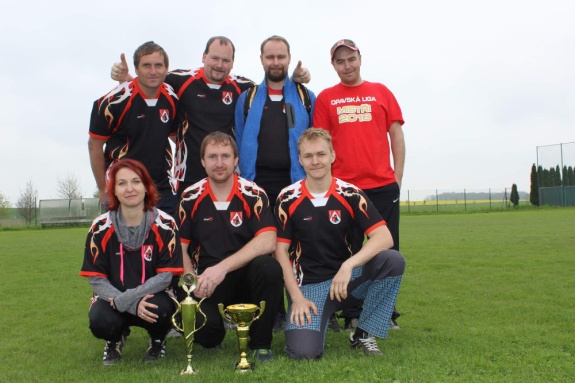 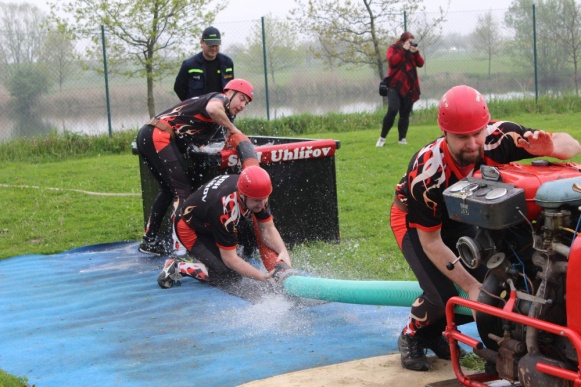 Soutěže Opavské okresní ligy v letošním roce 2017: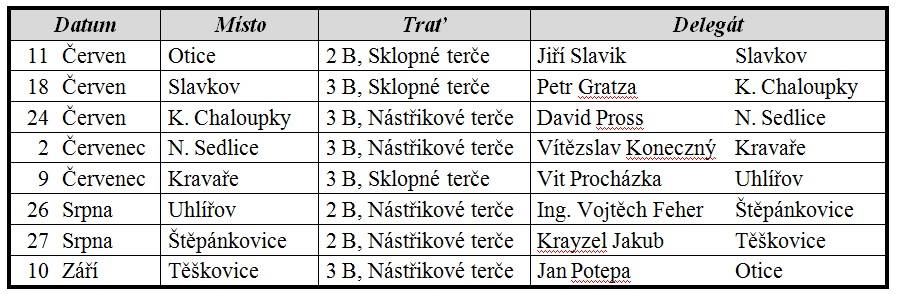 V Oticích letos bude soutěž na tréninkovém fotbalovém hřišti
u koní (mezi koňmi a kuželnou) a do Komárovských Chaloupek pravděpodobně nepojedeme kvůli našim oslavám 125 let od založení SDH a velmi nabitému programu.									Zdeněk MartínekCo vás čeká…FOTBALOVÝ TURNAJ O POHÁR STAROSTY OBCEV sobotu 3. června proběhne již 15. ročník fotbalového turnaje o pohár starosty obce. Své týmy v počtu 5 + 1 můžete hlásit u pana Jana Procházky na tel. čísle 728 662 096. Začátek turnaje je naplánován na 8:30hod. na místním hřišti. Na krásnou hru jménem fotbal vás zvou pořadatelé. Občerstvení zajištěno.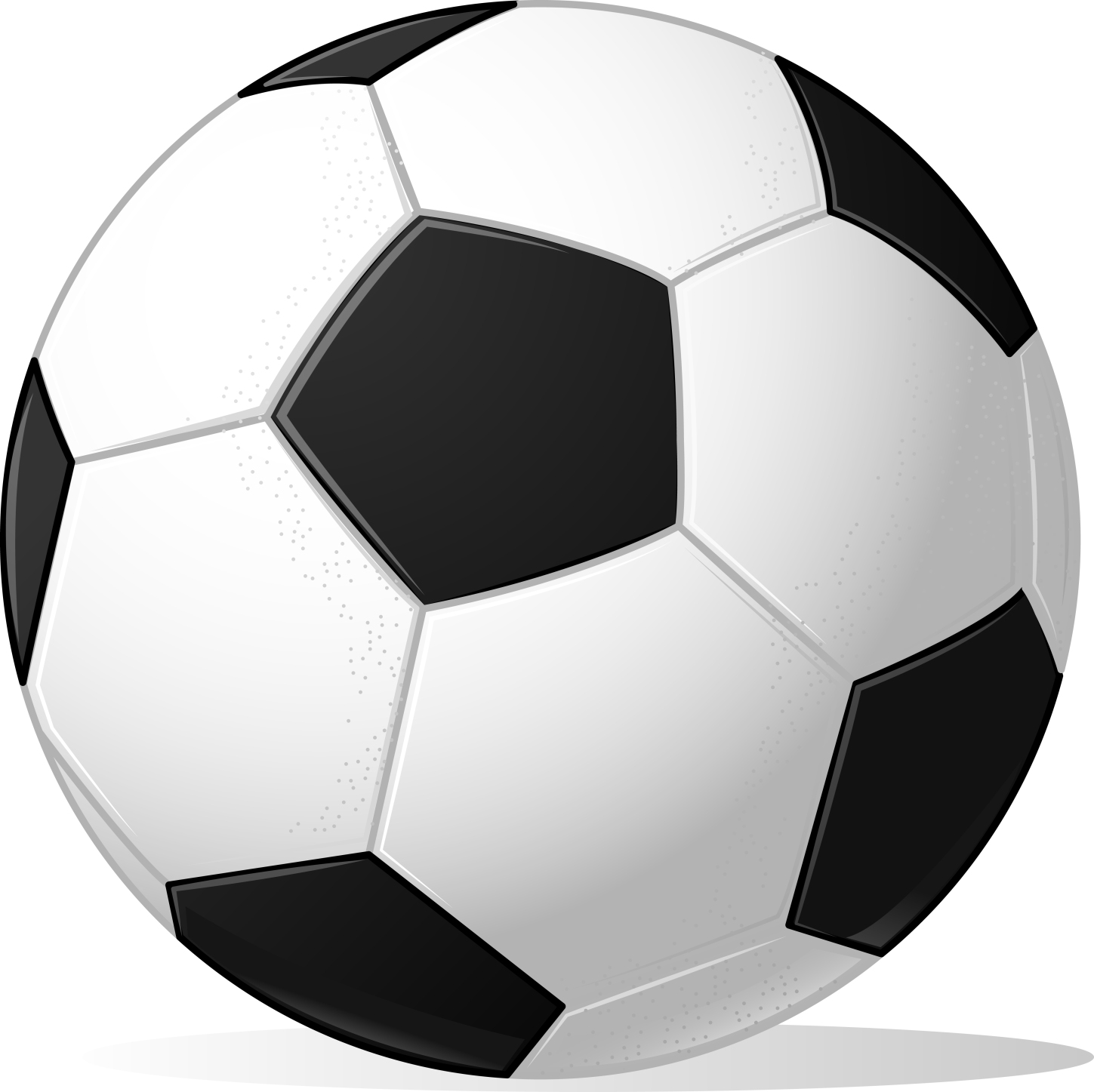 UHLÍŘOVSKÝ KARMAŠPátek 9. června	Uhlířovský karmaš letos zahájíme LETNÍM KINEM v pátek 9. června od 21:00hod. na místním hřišti. Opět bude na programu jedna z pecek české kinematografie
a to: Vesničko má, středisková.Sobota 10. červnaSobota bude patřit sportu, jídlu, nakupování a kroucení se v bocích. V 9:00hod.pískne rozhodčí napínavé fotbalové derby HORŇANÉ/DOLŇANÉ. Dále pak bude následovat soutěž
o nejšikovnějšího fotbalistu.Od 11:00do 14:00hod. si vás dovolujeme pozvat do kulturního domu na SLAVNOSTNÍ OBĚD, který pro vás navaří ženy z kulturního výboru. Vaše chuťové pohárky jistě uspokojí následující čtyřchodové MENU:Předkrm:		Švestička obalená ve slanině s křupavou bagetkou		
Polévka:		Silný hovězí vývar s nudlemi a játrovými knedlíčkyHlavní chod:	Kachní stehno se zelím a domácími knedlíky od paní Volovské			Nakládaný kuřecí steak, šťouchané bramboryDezert:	Sladké palačinky s marmeládou a šlehačkou, přelité čokoládou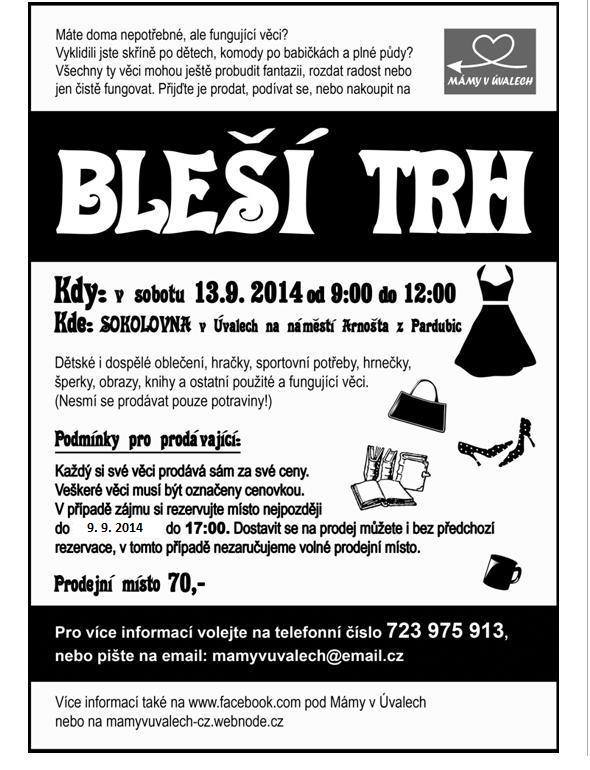 BLEŠÍ TRH – pro jednoho odpad, pro jiného poklad!Máte doma nepotřebné, ale fungující věci? Vyklidili jste skříně po dětech, komody po babičkách a plné půdy? Všechny tyto věci mohou ještě probudit fantazii, rozdat radost nebo jen čistě fungovat. Přijďte je prodat, vyměnit, podívat se nebo nakoupit. Akce se uskuteční v sobotu 10. června od 15:00 – 18:00hod. v kulturním domě. Co všechno můžete prodat? Dětské i dospělé oblečení, hračky, sportovní potřeby, sklo, porcelán, hrnečky, šperky, obrazy, knihy
a ostatní použité a funkční věci. Podmínky pro prodávající: každý si své věci prodává sám (nebo ženy z kulturního výboru). Veškeré věci musí být označeny cenovkou.
V případě zájmu si rezervujte místo nejpozději do čtvrtku 8. června na tel. číslo: 728 734 845. Večerní KARMAŠOVÁ DISKOTÉKA začne ve 20:00hod. Vstupné 70,-kč. Zatančit si můžete na všechny hudební žánry. K tanci i poslechu bude hrát velice známý a populární DJ Kamil Vaněk!Neděle 11. června	V neděli si přijdou na své všechny věkové kategorie. V 10:00hod. bude sloužena v kapli mše svatá. Ve 14:00 – 18:00hod. k tanci i poslechu zahraje Opavská cimbálovka. V tu stejnou dobu se mohou děti potočit na malém řetízkáči či se vyřádit ve velkém nafukovacím Kačerově. Letos máme připravený i „kolotoč“ pro dospělé. Bude to takový bonbónek – nechte se překvapit. Jednorázový vstup na kolotoče 100,-kč/os. Budete si moct zakoupit také obecní trička s nápisem: „ Jsem v pohodě… jsem z Uhlířova“ (cena 200,-kč, dětské tričko 180,-kč). A mnoho dalšího.	Po celý víkend bude pro vás připraveno velmi bohaté občerstvení. Všechny akce se uskuteční na místním hřišti.OSLAVY 125 LET ZALOŽENÍ SDH V UHLÍŘOVĚ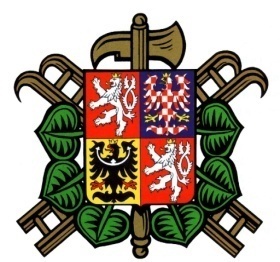 Červnový víkend 24. – 25.6. bude patřit oslavám dobrovolných hasičů. 125. výročí přijede společně s námi oslavit také družební hasičský sbor ze Čtyřkol u Prahy. Program oslav:SOBOTA9:00 – 9:30 hod. příjezd družebního sboru ze Čtyřkol9:30 – 10:30 hod. ubytování hostů ze Čtyřkol10:30 – 12:00 hod. výroční schůze v kulturním domě14:00 – 14:30 hod. vítání sborů u hasičské zbrojnice14:30 – 15:00 hod. průvod obcí, položení věnců u pomníku padlých15:00 – 18:00 hod. program na hřišti – hasičský den20:00 hod. družební zábava  NEDĚLE10:00 – 12:00hod. kulturní výlet autobusem s družebním SDH10:00 – 16:30hod. volná zábava na hřišti, návštěvy rodin, procházky17:00hod. odjezd družebního SDH do Čtyřkol u PrahyODPOLEDNÍ TVOŘENÍČKODovoluji si vás opět pozvat na krásné tvořeníčko pod záštitou Jitky Weissové, a to v pátek 16. 6. od 16:00hod. do zasedací místnosti obecního úřadu. Na programu je: TAŠKA – vlastnoručně nakreslená, ozdobená. Místa si rezervujte u Jitky na tel. čísle 607 143656. Je to z důvodu místa a dostatku materiálu na výrobu.LETNÍ TÁBORO srpnovém víkendu 18. – 20. 8. se na místním hřišti budou dít věci. Kdybyste náhodou zaslechli zpěv vánočních koled, či postřehli nazdobený vánoční stromeček a pod ním dárky, tak se ničemu nedivte. Letošní dětský tábor totiž nese název: VÁNOCE NA HAVAJI. Své děti už nyní můžete hlásit na tel. čísle: 728 734 845 nebo na e-mail: barbora.ulmanova@centrum.cz Přesný program táboru bude vyvěšen na webových stránkách obce, plakátě a facebooku.Vypracovala: Bc. Barbora Ulmanová